                         pořádá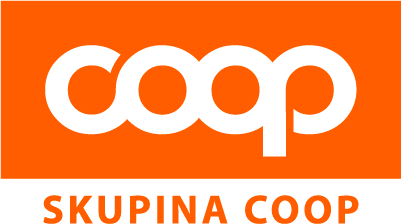     soutěž odborných dovednostíon-linepro obor Kadeřník a Kosmetické služby                             na téma: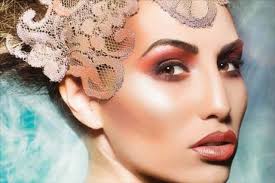 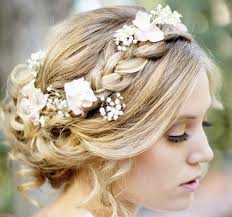 „Bohyně Řecka“Soutěž bude probíhat formou hlasování přes stránky školywww.ssospolicka.cz a facebook školy.Svým hlasem můžete podpořit vlastního favorita.V každé kategorii bude výhercem:1 soutěžící, který obdrží nejvíce bodů z hlasování na internetu a facebooku.1 soutěžící, který obdrží nejvíce bodů od odborné poroty.Po ukončení soutěže budou vylosováni 3 hlasující, kteří obdrží poukaz na služby našich salónů v hodnotě 500 Kč.